ACKNOWLEDGEMENT OF RESEARCH PROTOCOL (first submission)STUDENT FULL NAME:	_____________________________________________________________________________STUDENT NUMBER:	________________________QUALIFICATION:		_____________________________________________________________________________FIELD OF STUDY:		_____________________________________________________________________________										FACULTY DATED STAMPRECEIVED BY: 	_____________________________________SIGNATURE:	_________________________________---------------------------------------------------------------------------------------------------------------------------------------------------------------------------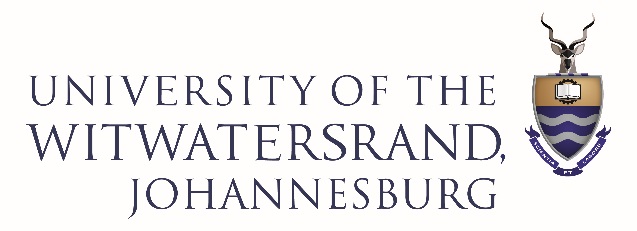 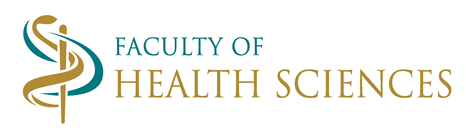 ACKNOWLEDGEMENT OF RESEARCH PROTOCOL (first submission)STUDENT NAME: ___________________________________________	 STUDENT NUMBER: ___________________________QUALIFICATION: ____________________________________________ FIELD OF STUDY: ______________________________RECEIVED BY:      ____________________________________________			FACULTY DATED STAMPSIGNATURE:         _________________________________YESNOSUBMISSION DATESTUDENT REGISTEREDSTUDENT SIGNED PROTOCOL COVER SHEETSUPERVISOR SIGNED PROTOCOL COVER SHEET